АДМИНИСТРАЦИЯ ИЗОБИЛЬНЕНСКОГО СЕЛЬСКОГО ПОСЕЛЕНИЯНИЖНЕГОРСКОГО РАЙОНАРЕСПУБЛИКИ КРЫМПОСТАНОВЛЕНИЕ06.05.2019 г.                                    с.Изобильное                                       № 40Об утверждении муниципальной программы «Пожарная безопасность и защита населения натерритории населенного пункта  муниципальногообразования Изобильненское сельское поселениеНижнегорского района Республики Крым отчрезвычайных ситуаций на 2019-2020 годы»        В соответствии со статьей 14 Федерального закона Российской Федерации от 06.10.2003 года №131 «Об общих принципах организации местного самоуправления в Российской Федерации», статьей 63 Федерального закона от 22.06.2008 г. № 123-ФЗ «Технических регламент о требованиях пожарной безопасности», Уставом муниципального образования Изобильненское сельское поселение Нижнегорского района Республики Крым, Администрация Изобильненского сельского поселения                                                                             ПОСТАНОВЛЯЕТ:      1. Утвердить муниципальную программу «Пожарная безопасность и защита населения на территории населенного пункта  муниципального образования Изобильненское сельское поселение Нижнегорского района Республики Крым от чрезвычайных ситуаций на 2019-2020 годы», согласно приложению № 1 к настоящему постановлению;       2. Настоящее постановление подлежит обнародованию путём размещения на информационном стенде в здании Администрации Изобильненского сельского поселения Нижнегорского района Республики Крым (с.Изоби льное, пер.Центральный,15 ) и на официальном сайте муниципального образования Изобильненское сельское поселение Нижнегорского района Республики Крым izobilnoe-sp.ru        3. Настоящее постановление вступает в силу со дня его обнародования.       4. Контроль за исполнением настоящего постановления оставляю за собой.Председатель Изобильненского сельского совета-Глава администрации сельского поселения                                            Л.Г.НазароваПриложение № 1к постановлению АдминистрацииИзобильненского сельского поселенияНижнегорского района Республики Крымот 06.05.2019 г. № 40МУНИЦИПАЛЬНАЯ ПРОГРАММА«Пожарная безопасность и защита населения на территории населённого пункта муниципального образования Изобильненское сельское поселение Нижнегорского района Республики Крым от чрезвычайных ситуаций на 2019-2020 годы»                                                                  с.ИзобильноеПАСПОРТмуниципальной программы«Пожарная безопасность и защита населения на территории населённого пункта муниципального образования Изобильненское сельское поселение Нижнегорского района Республики Крым от чрезвычайных ситуаций на 2019-2020 годы»РАЗДЕЛ IСодержание проблемы и обоснование необходимости ее решения программными методамиРазвитию пожаров до крупных способствует неосторожное обращение с огнем и позднее сообщение о пожаре в пожарную охрану или администрацию поселения.Основными проблемами пожарной безопасности являются: неосторожное обращение с огнем;непринятие превентивных мер по предупреждению возгорания сухой растительности, а порой и сознательные действия граждан, умышленно поджигающих мусор и траву;низкий уровень защищенности населения, территорий и учреждений социальной сферы от пожаров;несвоевременное сообщение о пожаре (загорании) в пожарную охрану.На территории Изобильненского сельского поселения существуют угрозы чрезвычайных ситуаций природного и техногенного характера.Природные чрезвычайные ситуации могут сложиться в результате опасных природных явлений: сильные ветры, снегопады, засухи, ландшафтные пожары.Эффективность ликвидации чрезвычайных ситуаций во многом определяется наличием материальных ресурсов. Достаточность материальных ресурсов позволяет в минимальные сроки локализовать чрезвычайную ситуацию, уменьшить масштабы ее последствий и решить главную задачу.Номенклатура и объемы резервов материальных ресурсов определяются исходя из прогнозируемых угроз чрезвычайных ситуаций.При возникновении крупномасштабной чрезвычайной ситуации из опасных районов потребуется эвакуировать население в пункты временного размещения (далее – ПВР) и организовать первоочередное жизнеобеспечение пострадавших. В результате планирования эвакуационных мероприятий Администрацией Изобильненского сельского поселения установлено, что необходимо принять меры по повышению подготовленности к организации первоочередного жизнеобеспечения населения, пострадавшего в чрезвычайных ситуациях.В поселении ПВР является здание СДК. При возникновении крупномасштабной чрезвычайной ситуации необходимо ПВР оборудовать спальными местами, организовать пункты питания и обеспечить банно-прачечными услугами эвакуируемых.Решить соответствующие проблемы представляется целесообразным программными мероприятиями по дооборудованию объектов социальной сферы, которые можно использовать по двойному назначению: в повседневном режиме – для социально полезных целей;в режиме чрезвычайной ситуации – для первоочередного жизнеобеспечения пострадавших. Исходя из перечисленного проблемы пожарной безопасности, защиты населения и территорий от чрезвычайных ситуаций необходимо решить программными методами.РАЗДЕЛ IIОсновные цели и задачи, сроки и этапыреализации Программы, целевые индикаторы и показателиОсновные цели Программы: уменьшение количества пожаров, снижение рисков возникновения и смягчение последствий чрезвычайных ситуаций;снижение числа травмированных и погибших на пожарах;сокращение материальных потерь от пожаров;создание необходимых условий для обеспечения пожарной безопасности, защиты жизни и здоровья граждан;сокращение времени реагирования подразделений пожарной охраны на пожары;снижение числа погибших в результате своевременной помощи пострадавшим;улучшение работы по предупреждению правонарушений на водных объектах;улучшение материальной базы учебного процесса по вопросам гражданской обороны и чрезвычайным ситуациям;создание резервов (запасов) материальных ресурсов для ликвидации чрезвычайных ситуаций и в особый период;повышение подготовленности к жизнеобеспечению населения, пострадавшего в чрезвычайных ситуациях.Основные задачи Программы:обеспечение противопожарным оборудованием и совершенствование противопожарной защиты объектов социальной сферы;разработка и реализация мероприятий, направленных на соблюдение правил пожарной безопасности населением и работниками учреждений социальной сферы;повышение объема знаний и навыков в области пожарной безопасности руководителей, должностных лиц и специалистов, педагогов, воспитателей, а также выпускников образовательных учреждений;приобретение современных средств спасения людей при пожарах в учреждениях социальной сферы;организация работы по предупреждению и пресечению нарушений требований пожарной безопасности;улучшение материально-технической базы пожарных, спасательных подразделений, учреждений и учебного процесса по вопросам гражданской обороны и чрезвычайным ситуациям;информирование населения о правилах поведения и действиях в чрезвычайных ситуациях;создание материальных резервов для ликвидации чрезвычайных ситуаций;восполнение по истечении срока хранения индивидуальных средств защиты для населения;хранение имущества гражданской обороны на случай возникновения чрезвычайных ситуаций и в особый период;дооборудование объектов социальной сферы для подготовки к приему и размещению населения, пострадавшего в чрезвычайных ситуациях.Для достижения поставленных основных целей и задач Программы необходимо реализовать мероприятия Программы в период 2019 – 2020 годов. Целевые индикаторы и показатели Программы.     Целевыми индикаторами (показателями), позволяющими оценивать достижение цели Программы (Приложение), будут являться:
    -  количество зарегистрированных пожаров;
     - количество  людей,  погибших при пожаре;
     - экономический ущерб от пожаров;
     - время оперативного реагирования на вызовы о пожаре;
     - количество находящихся за пределами нормативного времени прибытия подразделений пожарной охраны.РАЗДЕЛ IIIСистема программных мероприятийСистема программных мероприятий приведена в Приложении к Программе.В Программу включены:- мероприятия по пожарной безопасности;- мероприятия по защите населения и территорий от чрезвычайных ситуаций;- организационные мероприятия. Ресурсное обеспечение Программы составляют средства из местного бюджета.РАЗДЕЛ IVМеханизм реализации ПрограммыУправление реализацией Программы осуществляет муниципальный заказчик Программы – Администрация Изобильненского сельского поселения Нижнегорского района Республики Крым.Муниципальный заказчик Программы несет ответственность за реализацию Программы, уточняет сроки реализации мероприятий Программы и объемы их финансирования.Муниципальным заказчиком Программы выполняются следующие основные задачи:экономический анализ эффективности программных проектов и мероприятий Программы;корректировка плана реализации Программы по источникам и объемам финансирования и по перечню предлагаемых к реализации задач Программы по результатам принятия районного, областного и федерального бюджетов и уточнения возможных объемов финансирования из других источников;мониторинг выполнения показателей Программы и сбора оперативной отчетной информации, подготовки и представления в установленном порядке отчетов о ходе реализации Программы.Мероприятия Программы реализуются посредством заключения муниципальных контрактов между муниципальным заказчиком Программы и исполнителями Программы.Контроль за реализацией Программы осуществляется Администрация Изобильненского сельского поселения Нижнегорского района Республики Крым.Исполнитель Программы – Администрация Изобильненского сельского поселения Нижнегорского района Республики Крым:ежеквартально собирает информацию об исполнении каждого мероприятия Программы и общем объеме фактически произведенных расходов всего по мероприятиям Программы и, в том числе, по источникам финансирования;осуществляет обобщение и подготовку информации о ходе реализации мероприятий Программы.РАЗДЕЛ VОценка эффективности социально-экономических и экологических последствий от реализации ПрограммыПрограмма носит социальный характер, основными критериями ее эффективности являются пожарная безопасность и защита населения и территорий от чрезвычайных ситуаций.Оценка эффективности последствий от реализации Программы осуществляется по утвержденной в установленном порядке методике оценки эффективности муниципальной программы «Пожарная безопасность и защита населения и территорий населённых пунктов муниципального образования Изобильненское сельское поселение Нижнегорского района Республики Крым от чрезвычайных ситуаций на 2019-2020 годы». В соответствии с целями настоящей Программы предполагается достичь следующих результатов:1. Улучшение материальной базы при проведении учебного процесса по вопросам гражданской обороны и чрезвычайным ситуациям.2. Повышение квалификации специалистов по вопросам гражданской обороны и чрезвычайным ситуациям.3. Повышение защищенности учреждений социальной сферы от пожаров.4. Выполнение мероприятий по противопожарной пропаганде и пропаганде безопасности в чрезвычайных ситуациях.5. Обеспечение средствами защиты населения на случай чрезвычайных ситуаций и в особый период.6. Создание мест размещения для пострадавших в чрезвычайных ситуация.Приложение к Муниципальной ПрограммеСИСТЕМАПрограммных мероприятийРАЗДЕЛ IМероприятия по пожарной безопасностиРАЗДЕЛ IIМероприятия по защите населенияи территорий от чрезвычайных ситуацийРАЗДЕЛ IIIОрганизационные мероприятияНаименованиеПрограммыМуниципальная программа «Пожарная безопасность и защита населения и территорий населённого пункта муниципального образования Изобильненское сельское поселение Нижнегорского района Республики Крым от чрезвычайных ситуаций на 2019-2020 годы» (далее – Программа)ОснованиеразработкиПрограммыПостановление Администрации Изобильненского сельского поселения Нижнегорского района Республики Крым от 15.11.2017 года № 104 «Об  утверждении Методики оценки эффективности реализации муниципальных целевых программ муниципального образования Изобильненское сельское поселение Нижнегорского района Республики Крым»Муниципальный заказчик Программы Администрация Изобильненского сельского поселения Нижнегорского района Республики КрымРазработчикПрограммыАдминистрация Изобильненского сельского поселения Нижнегорского района Республики КрымОсновные цели Программы- уменьшение количества пожаров, снижение рисков   возникновения и смягчение последствий чрезвычайных ситуаций;- снижение числа травмированных и погибших на пожарах;-  сокращение материальных потерь от пожаров;- создание необходимых условий для обеспечения пожарной безопасности, защиты жизни и здоровья граждан;- улучшение материальной базы учебного процесса по вопросам гражданской обороны и чрезвычайным ситуациям;- создание резервов (запасов) материальных ресурсов для ликвидации чрезвычайных ситуаций и в особый период;- повышение подготовленности к жизнеобеспечению населения, пострадавшего в чрезвычайных ситуациях.Основные задачи Программы - разработка и реализация мероприятий, направленных на соблюдение правил пожарной безопасности населением;- повышение объема знаний и навыков в области пожарной безопасности руководителей, должностных лиц и специалистов;- организация работы по предупреждению и пресечению нарушений требований пожарной безопасности;- информирование населения о правилах поведения и действиях в чрезвычайных ситуациях;- создание материальных резервов для ликвидации чрезвычайных ситуаций;- хранение имущества гражданской обороны на случай возникновения чрезвычайных ситуаций и в особый период;- дооборудование объектов социальной сферы для подготовки к приему и размещению населения, пострадавшего в чрезвычайных ситуациях.Целевые показатели (индикаторы) программы- мероприятия по противопожарной пропаганде, проведенные среди населения, проживающего на подведомственной территории;- мероприятия по созданию условий для организации ДПО, а также для участия граждан в обеспечении первичных мер пожарной безопасности в иных формахСроки реализации Программы2019 – 2020 годыСтруктураПрограммы,переченьосновныхнаправлений имероприятийструктура Программы:паспорт муниципальной «Пожарная безопасность и защита населения на территории населённого пункта муниципального образования Изобильненское сельское поселение Нижнегорского района Республики Крым от чрезвычайных ситуаций на 2019-2020 годы»Раздел I. Содержание проблемы и обоснование необходимости ее решения программными методами. Раздел II. Основные цели и задачи, сроки и этапы реализации Программы, целевые индикаторы и показатели.Раздел III. Система программных мероприятий. Раздел IV. Механизм реализации Программы.Раздел V. Оценка эффективности социально-экономических и экологических последствий от реализации Программы. Приложение. Система программных мероприятий.Программа не содержит подпрограмм.Основные мероприятия Программы:- мероприятия по пожарной безопасности;- мероприятия по защите населения и территорий
от чрезвычайных ситуаций;- организационные мероприятия.Исполнители ПрограммыАдминистрация Изобильненского сельского поселения Нижнегорского района Республики Крым;Объемы иисточникифинансирования ПрограммыМестный бюджет – 0,0 тыс. рублей.2019 год – 0,0 тыс. рублей;2020 год – 0,0 тыс. рублей.Программа финансируется в пределах бюджетных ассигнований, предусмотренных на ее реализацию местным бюджетом на очередной финансовый год и плановый период.ОжидаемыеконечныерезультатыреализацииПрограммы1. Улучшение материальной базы для проведения учебного процесса по вопросам гражданской обороны и чрезвычайным ситуациям.2. Повышение квалификации специалистов по вопросам гражданской обороны и чрезвычайным ситуациям.3. Повышение защищенности учреждений социальной сферы от пожаров.4. Выполнение мероприятий по противопожарной пропаганде и пропаганде безопасности в чрезвычайных ситуациях.5. Обеспечение средствами защиты населения на случай чрезвычайных ситуаций и в особый период.6. Создание мест размещения для пострадавших в чрезвычайных ситуациях.Системаорганизацииконтроля заисполнениемПрограммыКонтроль за исполнением Программы осуществляется Администрация Изобильненского сельского поселения Нижнегорского района Республики Крым, в соответствии с полномочиями. №п/пНаименование мероприятияИсполнительЕдиница измеренияВсего2019 год2020 год12345671.1Оснащение муниципальных зданий первичными средствами пожаротушения и противопожарным инвентарем (здания администрации: пожарный щит; огнетушитель)Администрация Изобильненского сельского поселениятыс. рублей0,000,000,00Итого:тыс. рублей0,000,000,00№п/пНаименова-ние мероприятияИсполнительНаименование показателя результативности(целевых индикаторов)Единица измеренияВсего2018 год2019 год123456782.1Изготовление памяток, листовок.Администрация Изобильненского сельского поселенияПротивопожар-ная пропагандатыс. рублей0,000,000,002.2.Обучение должностных лиц на курсах ГОАдминистрация Изобильненского сельского поселенияПовышение квалификации специалистовтыс. рублей0,000,000,00ИТОГОтыс. рублей0,000,000,00Наименование мероприятияИсполнительСроки исполненияОжидаемый конечный результат123453.1Составление и согласование перечня работ и мероприятий, необходимых для подготовки муниципального здания к приему и размещению населения, пострадавшего в ЧСАдминистрация Изобильненского сельского поселения2019 годопределение мероприятий с целью дальнейшего анализа затрат3.2Составление и согласование перечня мероприятий, направленных на повышение защищенности муниципальных зданий от пожаровАдминистрация Изобильненского сельского поселения2019 годопределение мероприятий с целью дальнейшего анализа затрат3.3Уточнение планов действий (взаимодействий) на случай возникновения крупномасштабных ЧСАдминистрация Изобильненского сельского поселенияежегодноКорректировка планов действий (взаимодействий) по результатам выполнения программных мероприятий на муниципальном уровне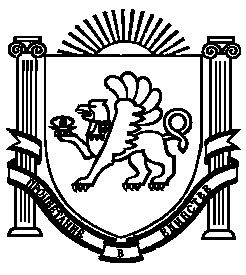 